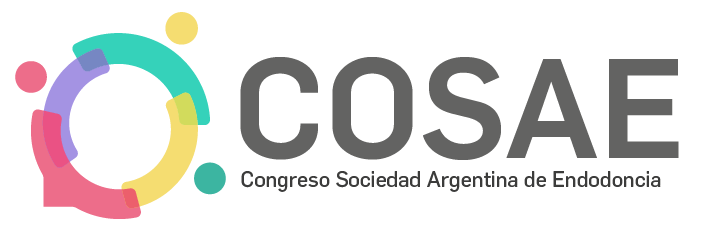 CAPÍTULO ESTUDIANTIL – COSAE 2023CONCURSO TRANSMITIENDO – Campaña EducativaEspacio en donde los alumnos podrán presentar videos dirigidos a la comunidadObjetivo: Brindar información a la comunidad acerca de qué significa realizarse un tratamiento endodóntico y cuáles son sus beneficiosRecursos a utilizar: Videos confeccionados en Tic Tok, Instagram (Reels), videos de YouTube (short), PowToon etc. 
REQUISITOS OBLIGATORIOS PARA LA PRESENTACIÓN DE VIDEOSTítulo Autores (Máximo 5): citar apellido del autor, coma, inicial/es del nombre, punto y coma y siguientes autores de la misma forma. El primer autor será el presentador y luego se citarán por orden alfabéticoInstitución: Datos de la Institución. Ciudad, País.
Tiempo de duración del video: Máximo 60 segundosLa fecha límite para la presentación de Videos es el 20 de mayo 2023. Por razones de organización la cantidad de trabajos a aceptar estará limitada, esto se realizará por estricto orden de recepción de los trabajos. Las inscripciones  para la presentación de casos deberán ser enviadas antes de esa fecha a las siguientes direcciones de e-mail    sae@aoa.org.ar      Se entregará Premio al 1er Trabajo y Distinción al 2do y 3er Trabajo DISPOSICIONES GENERALESEl orden de la presentación de videos será la indicada por la Comisión  Organizadora.Los presentadores de cada video deberán encontrarse a la hora establecida para la presentación oficial al público, permaneciendo a disposición de la Comisión Organizadora para responder preguntas e intercambiar  opiniones con los jurados y con los colegas interesados.En esta modalidad no se presentarán artículos, ni resúmenes para entregar a losasistentes. Los trabajos podrán ser descalificados por la Comisión Organizadora si no cumpliesenCon los requisitos estipulados en este reglamento.Es condición indispensable estar inscripto al Congreso para la presentación de los trabajos.	. Cualquier punto no estipulado en este Reglamento será resuelto por la ComisiónOrganizadora del COSAE 2023.